Муниципальное бюджетное дошкольное образовательное учреждение    г.Костромы«Центр развития ребёнка – Детский  сад №13»Конспект  непосредственно  образовательной деятельности во  второй младшей группе по  теме: «Цветы для мамы»Образовательная область «Художественное творчество»Интеграция с образовательными областями «Познание» и «Социализация» 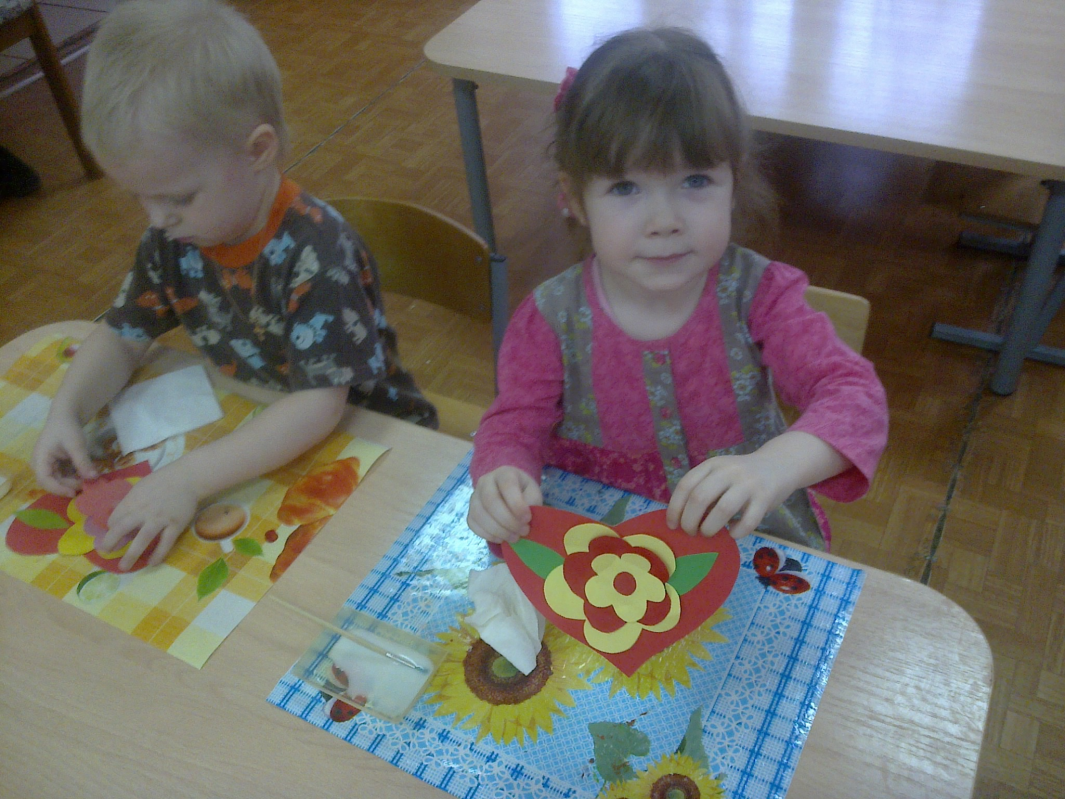 Составила  воспитатель высшей  категорииИльинская ТатьянаАлександровнаЦель: создание условий для изготовления подарка для мамы Задачи1. Образовательные: учить составлять пышный цветок из заготовок разного цвета и размера; учить детей подбирать прилагательные к слову «мама».Развивающие: развивать чувство цвета, ритма, размера, пространства; закреплять умение располагать заготовку цветка на трафарете в указанном месте; совершенствовать навыки работы с клеем.Воспитательные: вызывать интерес к созданию красивого подарка для мамы в сотворчестве с воспитателем;  воспитывать чувство заботы о маме, желание порадовать близкого человека.Материально - техническое обеспечение: силуэты-трафареты сердечка, цветы-заготовки,  листочки,  вырезанные  из цветной  бумаги,  клей в розетках, кисточки, салфетки, магнитофон, запись песни «Ах, какая мама» Ирины Пономаревой. Методы и приемы:художественное  слово; сюрпризный  момент;коллективное  рассматривание  и  обсуждение;вопросы  к  детям;игровые приемы.Ход  непосредственно  образовательной деятельности.Деятельность  воспитателяДеятельность  детейВоспитатель приносит в группу коробочку и показывает детям:К нам сейчас весна пришла,Что-то всем нам принесла.Раз, два, три…Вот  коробка  от  весны.Что же в ней? Скорей  смотри … (цветочки разного   цвета  и  размера)- Дети, сколько  лепестков  у цветка? Посмотрите,  чем  отличаются  цветы?   Назовите какие   цвета  вы узнали. Вы  все верно сказали, молодцы!  Дети, поднимите  руку те,  кто из  вас любит  свою  маму? Конечно,  её любят все на свете. Ведь у мамы самые добрые и самые ласковые руки, которые все умеют.- А что умеют делать  мамины  руки? Дидактическое  упражнение «Какая мама?»- Дети, а мама  у  вас какая? - Давайте закроем глаза и представим, что  мы обнимем нежно свою  маму. (Звучит песня о маме).-Для наших мам мы подготовим красивые  подарочки, которые  сделаем сами. А для этого  нам пригодятся разные  цветы-заготовки  из весенней   коробочки.  Пусть наши подарки сделают их счастливее и радостней. Пусть они чувствуют, ваше внимание,  что вы  их  любите, заботитесь о них. Вот для наших мам мы с вами сделаем красивые подарки (воспитатель показывает силуэты  сердечка). Давайте присядем.Повторение  с детьми техники  выполнения аппликации. Примерные  вопросы к детям:- Какого размера  сначала возьмете  цветок?- Какой цветочек будет  в конце!- Если будет много клея, что надо  сделать?- Вам  надо взять 3 разных цветка-заготовки  по размеру, 2 листика, 1 серединку. Можно приступать  к  выполнению.В заключение проводится выставка детских работ.- Кто  выполнил свой  подарок, приносите  его  на  нашу выставку. Давайте  полюбуемся нашим чудом! Какие  разные, яркие у  нас получились весенние подарочки.Любопытство заставляет постепенно подойти  к  коробке  всех детей группы.Дети совместно  с  воспитателем  раскладывают  на  столе  и  рассматривают  цветы, вырезанные  из цветной  бумаги.Несколько  ответов детей.- Они  различаются  размером  и цветом.- Могут готовить, обнять, пожалеть, приласкать.–Мама -  добрая, заботливая, нежная, ласковая, красивая, любимая.Дети выходят  на ковёр, двигаются  в такт  музыки, выполняя плавные  движения.Присаживаются  на стулья.Дети отвечают  на вопросы педагога  по  последовательности  выполнения  аппликации (приложить  большой  цветок, к нему  приклеить поменьше,  затем самый  маленький и  серединку, снизу - листочки, затем  приклеивать к фону, прижать, приклеивать по очереди, аккуратно и внимательно, пользуясь  салфетками).Дети  приступают к аппликации( в группе есть дети, которые  способны  это  сделать сами, необходимо дать возможность проявить инициативу, некоторым можно  помочь).В конце работы воспитатель и  дети рассматривают получившиеся работы и вместе радуются. 